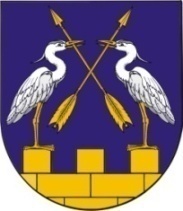 КОКШАЙСКАЯ СЕЛЬСКАЯ       МАРИЙ ЭЛ РЕСПУБЛИКЫСЕ         АДМИНИСТРАЦИЯ  ЗВЕНИГОВО МУНИЦИПАЛ                                            ЗВЕНИГОВСКОГО       РАЙОНЫН КОКШАЙСК           МУНИЦИПАЛЬНОГО РАЙОНА ЯЛ КУНДЕМ          РЕСПУБЛИКИ МАРИЙ ЭЛ АДМИНИСТРАЦИЙЖЕ                      ПОСТАНОВЛЕНИЕ 			                           ПУНЧАЛот 10 февраля 2021 г. № 11 О внесении изменений в постановление от 09.12.2014  № 277 «Об утверждении Порядка размещения сведений о доходах, расходах, об имуществе и обязательствах имущественного характера лиц, замещающих должности  муниципальной службы Кокшайской сельской администрации, и членов их семей на официальном сайте Звениговского муниципального района и предоставления этих сведений общероссийским и (или) республиканским, районным средствам массовой информации для опубликования»	В соответствии с Федеральным законом от 03.12.2012 года № 230-ФЗ «О контроле за соответствием расходов лиц, замещающих государственные должности, и иных лиц их доходам», на основании протеста прокуратуры Звениговского района от 28.01.2021 № 05-02-2021 и руководствуясь пунктом 5.1 Положения о Кокшайской сельской администрации Кокшайская сельская администрацияП О С Т А Н О В Л Я Е Т:1. Внести в постановление от 09.12.2014 г. № 277 «Об утверждении Порядка размещения сведений о доходах, расходах, об имуществе и обязательствах имущественного характера лиц, замещающих муниципальные должности муниципальной службы Кокшайской сельской администрации и членов их семей на официальном сайте Звениговского муниципального района и предоставления этих сведений общероссийским и (или) республиканским, районным средствам массовой информации для опубликования» (в редакции постановления от 04.03.2016 № 76, от 07.08.2020 № 118) (далее – Постановление, Порядок) следующие изменения:  1.1. Подпункт «г» пункта 2 Порядка изложить в следующей редакции: «сведения об источниках получения средств, за счет которых совершены сделки (совершена сделка) по приобретению земельного участка, другого объекта недвижимого имущества, транспортного средства, ценных бумаг (долей участия, паев в уставных (складочных) капиталах организаций), цифровых финансовых активов, цифровой валюты, если общая сумма таких сделок (сумма такой сделки) превышает общий доход  лица, замещающего должность муниципальной службы и его супруги (супруга) за три последних года, предшествующих отчетному периоду.». 2. Настоящее постановление подлежит обнародованию и размещению на  официальном сайте Администрации Звениговского муниципального района в информационно-телекоммуникационной сети «Интернет» -   www.admzven.ru.      Глава администрации                                                        П.Н.Николаев